احكام و تعاليم فردى - نهی عدم دست بوسىحضرت بهاءالله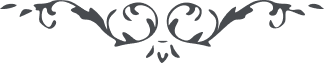 نهی از دست بوسيدن و برپای افتادنو سجده يا تعظيم نمودنحضرت بهاءالله:1 - " قد حرّم عليكم تقبيل الأيادي في الكتاب هذا ما نهيتم عنه من لدن ربّكم العزيز الحكيم " (كتاب اقدس – بند 34)2 - " إنّ الّذي قصد الغاية ‌القصوی والحضور تلقاء وجه مالک الوری له أن يتّبع ما أمره القلم الأعلی من لدن عزيز عليم . إنّه يمنعکم عن الإنحناء والإنطراح علی قدمي وأقدام غيري هذا ما نزّلناه في الکتاب من لدن عليم حکيم ... لا تقبّلوا الأيادي ولا تنحنوا حين الورود إنّه يأمرکم بالمعروف وهو الآمر المجيب . ليس لأحد أن يتذلّل عند نفس هذا حکم اللّه إذ استوی علی العرش بسلطان مبين ... قد حرّم عليکم التّقبيل والسّجود والإنطراح والإنحناء کذلک صرّفنا الآيات وأنزلناها فضلا من عندنا وأنا الفضّال القديم . إنّ السّجود ينبغي لمن لا يُعرف ولا يُری والّذي يری إنّه ممّن شهد له الکتاب المبين . ليس لأحد أن يسجد والّذي سجد له أن يرجع ويتوب إلی اللّه إنّه لهو التّوّاب الرّحيم. قد ثبت بالبرهان بأنّ السّجدة لم تکن إلّا لحضرة الغيب اعرفوا يا أهل الأرض ولا تکونوا من المعرضين " (آثار قلم اعلى، جلد 2، لوح 3، ص 77)بیت العدل:1 - " در بعضی از شرايع گذشته و سنن و آداب اقوام مختلفه بوسيدن دست شخصيّتهای دينی يا صاحبان مناصب عاليه به نشان احترام و تمکين و تسليم به منصب و مقام آنان مرسوم بوده است . حضرت بهاءاللّه در کتاب مستطاب اقدس بوسيدن دست را حرام فرموده‌اند . و در الواح مبارکه رسومی چون سجود و انطراح در مقابل ديگران و هر عمل ديگری را از اين قبيل که سبب تذليل و تحقير افراد می شود تحريم فرموده‌اند . " (كتاب اقدس – شرح 57)